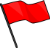 Whole school curriculum overview Whole school curriculum overview Whole school curriculum overview Whole school curriculum overview Whole school curriculum overview Whole school curriculum overview Whole school curriculum overview Year 1Year 2Year 3Year 4Year 5Year 6Autumn 1Physical health 
and wellbeingFun timesPhysical health 
and wellbeingWhat keeps me healthy?Drug, alcohol and tobacco educationTobacco is a drugIdentity, society and equalityDemocracyPhysical health 
and wellbeingIn the mediaSex and relationship educationHealthy relationships / How a baby is madeAutumn 2Keeping safe and managing riskFeeling safeMental health and emotional wellbeingFriendshipKeeping safe and managing riskBullying – see it, say it, stop itDrug, alcohol and tobacco educationMaking choicesIdentity, society and equalityStereotypes, discrimination and prejudice (including tackling homophobia)Sex and relationship education Healthy relationships / How a baby is madeSpring 1Identity, society and equalityMe and othersSex and relationship educationBoys and girls, familiesMental health and emotional wellbeingStrengths and challengesPhysical health 
and wellbeingWhat is important to me?Keeping safe and managing riskWhen things go wrongDrug, alcohol and tobacco educationWeighing up riskSpring 2Drug, alcohol and tobacco educationWhat do we put into and on to bodies? Sex and relationship educationBoys and girls, familiesIdentity, society and equalityCelebrating differenceKeeping safe and managing riskPlaying safeMental health and emotional wellbeingDealing with feelingsIdentity, society and equalityHuman rightsSummer 1Mental health and emotional wellbeingFeelingsKeeping safe and managing riskIndoors and outdoorsCareers, financial capability and economic wellbeingSaving, spending and  budgetingSex and relationship educationGrowing up and changingDrug, alcohol and tobacco educationDifferent influencesMental health and emotional wellbeingHealthy mindsSummer 2Careers, financial capability and economic wellbeingMy moneyDrug, alcohol and tobacco educationMedicines and mePhysical health 
and wellbeingWhat helps me choose?Sex and relationship educationGrowing up and changingCareers, financial capability and economic wellbeingBorrowing and earning moneyKeeping safe and managing riskKeeping safe - out and aboutFGM